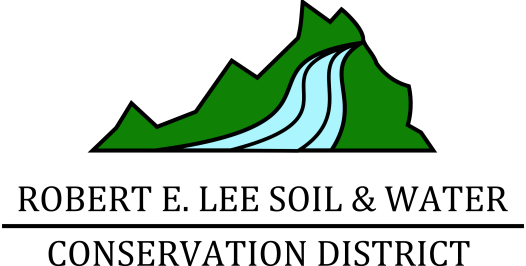 Strategic PlanThe mission of the Robert E. Lee Soil and Water Conservation District is to be a leader in natural resource conservation through partnerships, conservation education and technical assistance.The Commonwealth of Virginia supports Conservation District through financial and administrative assistance provided by the Department of Conservation and Recreation.All programs and services are offered on a nondiscriminatory basis without regard to race, color, national origin, religion, sex, marital status or handicap.	The idea of soil and water conservation districts in the United States originated during the first term of Franklin D. Roosevelt. The stimulus was the massive ecological, economic and human tragedy of the Dust Bowl of the 1930’sHistory has documented the terrible scenes of those days when millions of tons of suffocating dust filled the air of great regions of the United States, ruining farms and driving people from their homes in despair.  Congress responded to that crisis by passing Public Law 46, the Soil Conservation Act.  The Robert E. Lee Soil and Water Conservation District was organized on July 24, 1940, under the provisions of the Virginia Soil and Water Conservation District Act of 1938. The District was originally made up of the counties of Amherst, Appomattox, Campbell, Buckingham and Cumberland. 1972, the City of Lynchburg joined the District and Buckingham and Cumberland Counties withdrew to form a separate Soil and Water Conservation District known as the Peter Francisco District. Amherst, Appomattox, Campbell and the City of Lynchburg  the Robert E. Lee Soil and Water Conservation District.The District covers an area of about 1,385 square miles and is located in the Central Region of Virginia. It is bounded on the North by the Tye and Piney Rivers, part of the Chesapeake Bay Watershed, and is bounded on the South by the Staunton River, part of the Southern Rivers Watershed. The District is mostly rural and historically agricultural with a majority of the land in woodland and small farms with the City of Lynchburg as an urban center. The main industries are timber, cattle and poultry with a growing “local foods” cottage industry.Goal I:     water quality within the Robert E. Lee Soil and Water Conservation District  Cooperate with USDA and other agencies to promote and implement the Best Management Practices (BMP) and Cost-Share Programs.  Solicit input from local natural resource professionals to optimize District effectiveness. landowners  Cost-Share Programs . Facilitate riparian buffer and stream bank stabilization projects and provide technical assistance to landowners requesting assistance for repair of flood damage and/or stream bank erosion.Provide assistance to local governments upon request in the development of agricultural conservation ordinances as funding and staffing allows. Maintain affiliation with the National Association of Soil and Water Conservation Districts (NACD) and the Virginia Association of Soil and Water Conservation Districts (VASWCD) and participate in their programs.Network and partner with conservation minded agencies and foundations as funding and staffing allows.  Start building the VCAP program in the DistrictGoal:	Provide environmental conservation education and outreach programs  	Promote participation in Support and participate in school-based conservation studies/projects for both student and teacher audiences, especially related to the Virginia Standards of Learning, upon request and as staffing allows.Select and recognize conservation contributions from throughout the District.Sponsor and/or participate in workshops, conservation programs or other educational events for youth, agricultural producers and district citizens for the purpose of improving awareness of watershed issues and conservation practices. Examples include rain barrels, rain gardens, Low Impact Development, urban storm water management, and Best Management Practice demonstrations.Distribute the Annual Report to local governments and to members of the Virginia General Assembly who represent our District.Utilize the “branding” initiative to raise awareness, visibility and recognition level of the District, as well as market our programs and services.District websiteNetwork and partner with conservationminded agencies and foundations as funding and staffing allow.  Goal :	 Oversight of Watershed DamsContinue to provide flood control for the Falling River watershed under the Watershed Protection and Flood Prevention Act of 1954.Operate and maintain District owned dams according to state regulations in Little Falling River (3) and East Fork Falling River (3) watersheds.